Det frie fald med videoFormålVi skal undersøge det frie fald ved hjælp af et videokamera. Med programmet Logger Pro frembringes en (t,s)-graf og en (t,v)-graf. ForsøgDu skal bruge et videokamera og et lod. En fornuftig indstilling for videokameraet er  pixels med 60 fps. Det sidste hentyder til 60 frames per second. Det skal helst være rigtige 60 billeder i sekundet ikke interlaced! Videokameratet skal pege vandret hen mod en person, der skal droppe et lod på gulvet. Det er vigtigt, at man har en genstand med kendt længde anbragt i samme dybde, som loddet. Det kan for eksempel være en meterstok. 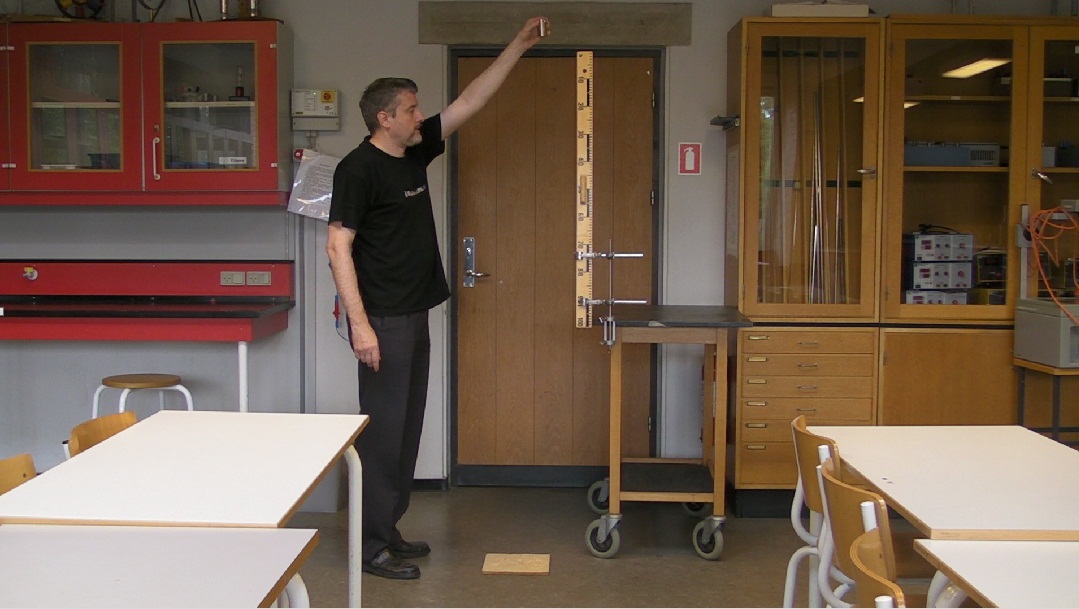 Efter videoen er optaget, efterbehandles den i programmet Logger Pro på følgende måde:1.	Åben Logger Pro2.	Indsæt din video via menuen Insert > Movie…3.	Tryk på Enable/Disable Video Analysis knappen  i nderste højre hjørne af video-vinduet for at få en ekstra række af knapper til rådighed ude i højre side af video-vinduet. 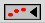 4.	Start med at afspille filmen frem til den frame, hvor det frie fald starter. 5.	Klik på Set Scale  og træk en linje med den velkendte længde og skriv hvilken længde stykket har. Herefter kan du klikke på Show Scale  for at vise/skjule markeringen. 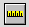 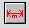 6.	Klik på Set Origin  og klik derefter på midtpunktet af genstanden. Så vil du se et koordinatsystem med udgangspunkt i dette punkt. Herefter kan du klikke på Show Origin  for at vise/skjule koordinatsystemet. 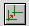 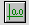 7.	Klik på Sync movie to graph . En dialogboks dukker op. Sæt heri Graph Time til 0, således at tiden nulstilles ved denne frame.   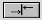 8.	Klik på Add Point  i midten af loddet. Det vil betyde, at Logger Pro automatisk registrerer loddets position og går en frame fremad. 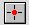 9.	Gentag punktet 7, indtil du har sat alle de punkter i bevægelsen, du ønsker – for eksempel når loddet er tæt ved gulvet. Når du er færdig, kan du bag video-vinduet se, at Logger Pro automatisk har kreeret fem søjler: Time, X, Y, X Velocity, Y Velocity. Desuden har programmet automatisk tegnet en graf med tiden T på førsteaksen og både X og Y på andenaksen. Den eneste interessante bevægelse er i y-aksens retning (Overvej!). 10.	Lav en (T, Y)-graf. Foretag et fit med et andengradspolynomium via redskabet Curve Fit i værktøjslinjen. Kan du sige god for loven ?11.	Lav desuden en (T, Y Velocity)-graf. Foretag et lineært fit via redskabet Linear Fit i værktøjslinjen. Kan du sige god for loven ?12.	Hvilke værdier får du for tyngdeaccelerationen?13.	Vurder fejlkilder og usikkerhed. 